(To be filled by the candidate)             Application Form for the post of  Associate Professor/ Professor /DES /DE(Mark appropriately)Signature of the Applicant11. Educational Qualifications  (Attach additional pages, if required)12. Experience over and above Essential Qualifications 13. Research Publication (Research Paper in peer reviewed or UGC listed  journals)14. Publications (other than research papers15 . Creation of ICT mediated Teaching Learning pedagogy and content and development of new and innovative courses and curricula16. Research Guidance17. Patents18.  * Invited lectures/Resource Person/paper presentation in Seminars/Conferences/full paper in Conference Proceeding (Paper presented in Seminars/Conferences and also published as full paper in Conference Proceeding will be counted only once)19. List of Certificates and other documents needs to be attached with application form as given below20. Score card: Score card has to be prepared as detailed given in Table 2 of Annexure II for the post of Associate Professor & Professor21.	Have you ever been punished during your studies at College/University?: 			(Yes/No)22. 	Have you ever been punished during your service or convicted by a court of law?:		(Yes/No)23.	Were you declared medically unfit or asked to submit your resignation or dismissed?:	(Yes/No)24.	Do you have any case pending against you in any court of law?:				(Yes/No)25.          Indicate if you possess essential qualification. If yes, give full details. 			(Yes/No)26.       Indicate if you are physically fit or physically handicapped. Accordingly provide medical fitness certificate or provide certificate of physically handicapped issued by competent authority. 		(Yes/No)CRITERIA FOR SHORT-LISTING OF CANDIDATES FOR INTERVIEW FOR THE POST OF ASSOCIATE PROFESSOR / PROFESSOR / DAES / DE  IN UNIVERSITIES. As per Table: 2, Appendix-II of UGC Regulation 2018Advertisement No………………………………….		Subject: ………………………………….….Candidate Name: ………………………         		Category: GEN/OBC/SC/ST………………Father’s Name: …………………………          		State you belongs to ……………………….Methodology for University Teachers for calculating Academic/Research Score(Assessment must based on evidence produced by the teacher such as : copy of publications, project sanction letter, utilization and completion certificates issued by the University and acknowledgements for patent filling and approval letters, students’ Ph.D. award letter, etc,.)NOTE:  Final selection shall be based solely on the basis of candidate’s performances in phase-II that is interview (20) as per letter no: E-4229/GS dated 02 July 2021 from Governor Secretariat of Uttar Pradesh. The Research Score for research papers would be augmented as follows:Peer-Reviewed or UGC-listed Journals (Impact factor to be determined as per Thomson Reuters list):Paper in refereed journals without impact factor			-	5 PointsPaper with impact factor less than 1				-	10 PointsPaper with impact factor between 1 and 2			-	15 Points Paper with impact factor between 2 and 5			-	20 Points Paper with impact factor between 5 and 10			-	25 Points Paper with impact factor>10					-	30 Points Two authors: 70% of total value of publication for each author.More than two authors: 70% of total value of publication for the First/Principal/Corresponding author and 30% of total value of publication for each of the joint authors. Joint Project: Principal Investigator and Co-investigator would get 50% each. NOTE: Paper presented if part of edited book or proceeding then it can be claimed only once.For joint supervision of research students, the formula shall be 70% of the total score for Supervisor and Co-supervisor, Supervisor and Co-supervisor, both shall get 7 marks each. *For the purpose of calculation research score of the teacher, the combined research score from the categories of 5(b). Policy Document and 6. Invited lectures/Resource Person/ Paper presentation shall have an upper capping of thirty percent of the total research score of the teacher concerned.The research score shall be from the minimum of three categories out of six categories. A research score of at least 70 as per appendix II of table 2 shall be qualifying marks of screening for Associate Professor / Equivalent post A research score of at least 120 as per appendix II of table 2 shall be qualifying marks of screening for Professor/ Equivalent postDate 									Signature of Applicant Members of Screening Committee 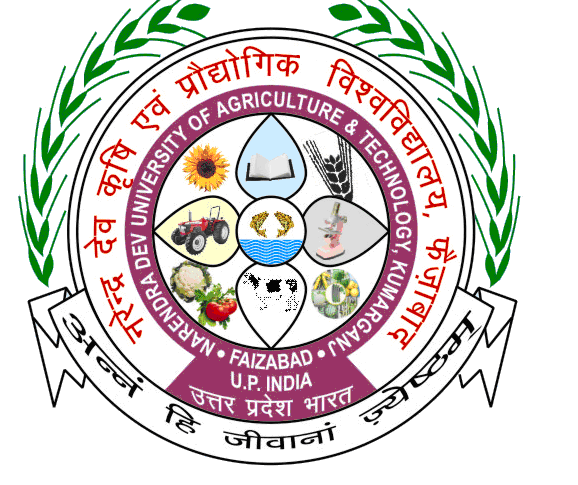 Acharya Narendra Deva University of Agriculture & Technology,Kumarganj, Ayodhya (U.P.)-224 229Please affix latest passport size self-attested photographName of the ApplicantName of the ApplicantName of Post Applied for   Name of Post Applied for   Father’s NameFather’s NameMother’s NameMother’s NameMobile/Telephone No.Mobile/Telephone No.Email IDEmail IDAdvertisement No.   Date of Advt.Date of Advt.Date of Advt.Serial No. of postLast date for submission of application formLast date for submission of application formLast date for submission of application formName of Issuing BankName of Issuing BankName of Issuing BankDD No.DD No.DD No.DateAmount (Rs)1Name (In Capital Letters)First NameFirst NameFirst NameFirst NameMiddle NameMiddle NameSurnameSurname1Name (In Capital Letters)2Date of birthDayDayMonthYearAge as on last date of advertisementAge as on last date of advertisementYearsMonths2Date of birthAge as on last date of advertisementAge as on last date of advertisement3Place of birthCity/VillageCity/VillageCity/VillageCity/VillageStateStateCountryCountry3Place of birth4Mother's Name5Father's Name6AddressCorrespondenceCorrespondenceCorrespondenceCorrespondenceCorrespondencePermanentPermanentPermanent6AddressPhone/Mobile:Email:Phone/Mobile:Email:Phone/Mobile:Email:Phone/Mobile:Email:Phone/Mobile:Email:Phone/Mobile:Email:Phone/Mobile:Email:Phone/Mobile:Email:7Nationality 8SexMale/ Female/Transgender: ____________________________________Male/ Female/Transgender: ____________________________________Male/ Female/Transgender: ____________________________________Male/ Female/Transgender: ____________________________________Male/ Female/Transgender: ____________________________________Male/ Female/Transgender: ____________________________________Male/ Female/Transgender: ____________________________________Male/ Female/Transgender: ____________________________________9Community/ Category(Please strike out whichever options are not applicable)Community/ Category(Please strike out whichever options are not applicable)UR/OBC/SC/ST/EWS: _____________________________Proof enclosed (if belongs to Reserved Category) Sl. No of Page: ________________UR/OBC/SC/ST/EWS: _____________________________Proof enclosed (if belongs to Reserved Category) Sl. No of Page: ________________UR/OBC/SC/ST/EWS: _____________________________Proof enclosed (if belongs to Reserved Category) Sl. No of Page: ________________UR/OBC/SC/ST/EWS: _____________________________Proof enclosed (if belongs to Reserved Category) Sl. No of Page: ________________UR/OBC/SC/ST/EWS: _____________________________Proof enclosed (if belongs to Reserved Category) Sl. No of Page: ________________UR/OBC/SC/ST/EWS: _____________________________Proof enclosed (if belongs to Reserved Category) Sl. No of Page: ________________UR/OBC/SC/ST/EWS: _____________________________Proof enclosed (if belongs to Reserved Category) Sl. No of Page: ________________10Marital statusMarital statusMarried/Unmarried/Divorced: __________________________________If married, name of spouse ________________________________________Married/Unmarried/Divorced: __________________________________If married, name of spouse ________________________________________Married/Unmarried/Divorced: __________________________________If married, name of spouse ________________________________________Married/Unmarried/Divorced: __________________________________If married, name of spouse ________________________________________Married/Unmarried/Divorced: __________________________________If married, name of spouse ________________________________________Married/Unmarried/Divorced: __________________________________If married, name of spouse ________________________________________Married/Unmarried/Divorced: __________________________________If married, name of spouse ________________________________________ESSENTIAL QUALIFICATIONName of the Board/ UniversityYear passedSubjectDivision/ CGPA(if grading is applicable)% of Marks (pl. indicates equivalent to CGPA also)S. No. of proof of enclosureWeightage givenFor office useESSENTIAL QUALIFICATION(a)(b)(c)(d)(e)(f)(g)(h)10th Class 10+2/Higher SecondaryBachelor's degreeMaster's degreeNET qualified Ph.D.Chronological list of Experience (starting from current position/ employment)Chronological list of Experience (starting from current position/ employment)Chronological list of Experience (starting from current position/ employment)Chronological list of Experience (starting from current position/ employment)Chronological list of Experience (starting from current position/ employment)Chronological list of Experience (starting from current position/ employment)Chronological list of Experience (starting from current position/ employment)Designation & ScaleName & address of employer Period of ExperiencePeriod of ExperiencePeriod of ExperienceNature of work/ dutiesSl. No. of proof of enclosureFor Office use Designation & ScaleName & address of employer From ToNo. of Years/ Months (As on last date of advertisement)Nature of work/ dutiesSl. No. of proof of enclosureFor Office use (a)(b)(c)(d)(e)(f)(g)(h)Authors,  Year of publication, Title of the paperJournal Name, Volume and  Page No.Sl. No. of proof of enclosureFor office useCategory of publicationName of publicationAuthorsYear and Number of pagesPublisherS. No. of proof of enclosure(a) Books authored which are published by:International publishers(a) Books authored which are published by:International publishersNational Publishers Chapter in Edited BookEditor of Book by International PublisherEditor of Book by National Publisher (b) Translation words in Indian and Foreign Languages by qualified facultiesChapter of Research paperBook ContentParticularsNumbersSl. No.  of  proof(a) Development of Innovative pedagogy(b) Design of new curricula and courses (c) MOOCs Development of complete MOOCs in 4 quadrants (4 credit course) (In case of MOOCs of lesser credits 05 Marks/credit)MOOCs (developed in 4 quadrant) per module/lectureContent writer/subject matter expert for each module of MOOCs (at least one quadrant)Course coordinator for MOOCs (4 credit course) in case of MOOCs in lesser credits 02 marks/credit (d) E-ContentDevelopment of e-Content in 4 quadrants for a complete course/e-booke-Content (development of e-content module in complete course/paper/e-book(at least on quadrant)Contribution of development of e-content module in complete course/paper/e-book (at least one quadrant)Editor of e-content for complete course/paper/e-bookContentParticularsNumbersSl. No.  of  proof(a) Research GuidancePh.D.M.Phil/P.G. dissertation (b) Research Projects Completed More than 10 lakhs Less than 10 lakhs(c) Research Projects ongoing :More than 10 lakhsLess than 10 lakhs(d) Consultancy ContentParticularsNumbersSl. No.  of  proof(a) PatentsInternational National (b) Policy Document (Submitted to an International body/organisation like UNO/UNESCO/World Bank/ International Monetary Fund etc. or Central Government or State Government)International National State (c ) Awards/FellowshipInternational National ContentParticularsNumbersSl. No.  of  proofInternational (Abroad )International (within country )National State/University Sl. No.Documents to be attachedSl. No.  of  proofFor Office use1List of publication2 Score card as per detailed given in Table 3A/Table 23Reservation certificate (if applicable)4Testimonials, transcripts, certificates, degrees5Experience certificates along with detail of salary per month, grade etc6Other supporting documentsDeclaration by ApplicantI, _______________________________________________ son/daughter of _____________________________________________ hereby declare that all the statements and entries made in this application are true, complete and correct to the best of my knowledge and belief. In the event of any information found false or incorrect or ineligibility being detected before or after the Selection Committee and Board of Management meetings, my candidature/appointment may be cancelled by the University.I have never been convicted or contemplated for any unlawful activity. Signature of the Applicant_________________________________*Name as signed (in Block Letter)Date: ______________________   *Application not signed by the candidate is liable to be rejectedScreening of candidates shall be based on (As per table-II of UGC regulation 2018)Sl. .No.Academic/Research Activity Faculty of Science / Engineering/ Agriculture/ Medical/ Veterinary Science Faculty of languages/ humanities/Arts/Social Science/Library/Education/Physical Education/ Commerce/ Management & other related disciplines Evaluated by screening committee1Research Papers in peer-Reviewed or UGC- listed Journals08 per paper08 per paper2Publications (other than Research paper)(a) Books authored which are published by:International publishers1212National Publishers 1010Chapter in Edited Book0505Editor of Book by International Publisher1010Editor of Book by National Publisher 0808(b) Translation words in Indian and Foreign Languages by qualified facultiesChapter of Research paper0303Book 08083Creation of ICT mediated Teaching Learning pedagogy and content and development of new and innovative courses and curricula (a) Development of Innovative pedagogy 0505(b) Design of new curricula and courses 02 per curricula/ course02 per curricula/ course(c) MOOCs Development of complete MOOCs in 4 quadrants (4 credit course) (In case of MOOCs of lesser credits 05 Marks/credit)2020MOOCs (developed in 4 quadrant) per module/lecture0505Content writer/subject matter expert for each module of MOOCs (at least one quadrant)0202Course coordinator for MOOCs (4 credit course) in case of MOOCs in lesser credits 02 marks/credit 0808(d) E-ContentDevelopment of e-Content in 4 quadrants for a complete course/e-book1212e-Content (development of e-content module in complete course/paper/e-book(at least on quadrant)0505Contribution of development of e-content module in complete course/paper/e-book (at least one quadrant)0202Editor of e-content for complete course/paper/e-book10104(a) Research guidance Ph.D.10 per degree awarded05 per thesis submitted10 per degree awarded05 per thesis submittedM.Phil/P.G. dissertation 02 per degree awarded02 per degree awarded(b) Research Projects Completed More than 10 lakhs 1010Less than 10 lakhs0505(c) Research Projects ongoing :More than 10 lakhs0505Less than 10 lakhs0202(d) Consultancy 5(a) Patents International 1010National 0707(b) * Policy Document (Submitted to an International body/organisation like UNO/UNESCO/World Bank/ International Monetary Fund etc. or Central Government or State Government )(b) * Policy Document (Submitted to an International body/organisation like UNO/UNESCO/World Bank/ International Monetary Fund etc. or Central Government or State Government )(b) * Policy Document (Submitted to an International body/organisation like UNO/UNESCO/World Bank/ International Monetary Fund etc. or Central Government or State Government )International 1010National 0707State 0404(c ) Awards/FellowshipInternational 0707National 05056* Invited lectures/Resource Person/paper presentation in Seminars/Conferences/full paper in Conference Proceeding (Paper presented in Seminars/Conferences and also published as full paper in Conference Proceeding will be counted only once)* Invited lectures/Resource Person/paper presentation in Seminars/Conferences/full paper in Conference Proceeding (Paper presented in Seminars/Conferences and also published as full paper in Conference Proceeding will be counted only once)* Invited lectures/Resource Person/paper presentation in Seminars/Conferences/full paper in Conference Proceeding (Paper presented in Seminars/Conferences and also published as full paper in Conference Proceeding will be counted only once)International (Abroad )0707International (with in country )0505National 0303State/University 0202Phase-IIFinal selection shall be based solely on the basis of candidate’s performances in interview of 20 marks in phase-IIFinal selection shall be based solely on the basis of candidate’s performances in interview of 20 marks in phase-IIInterview2020